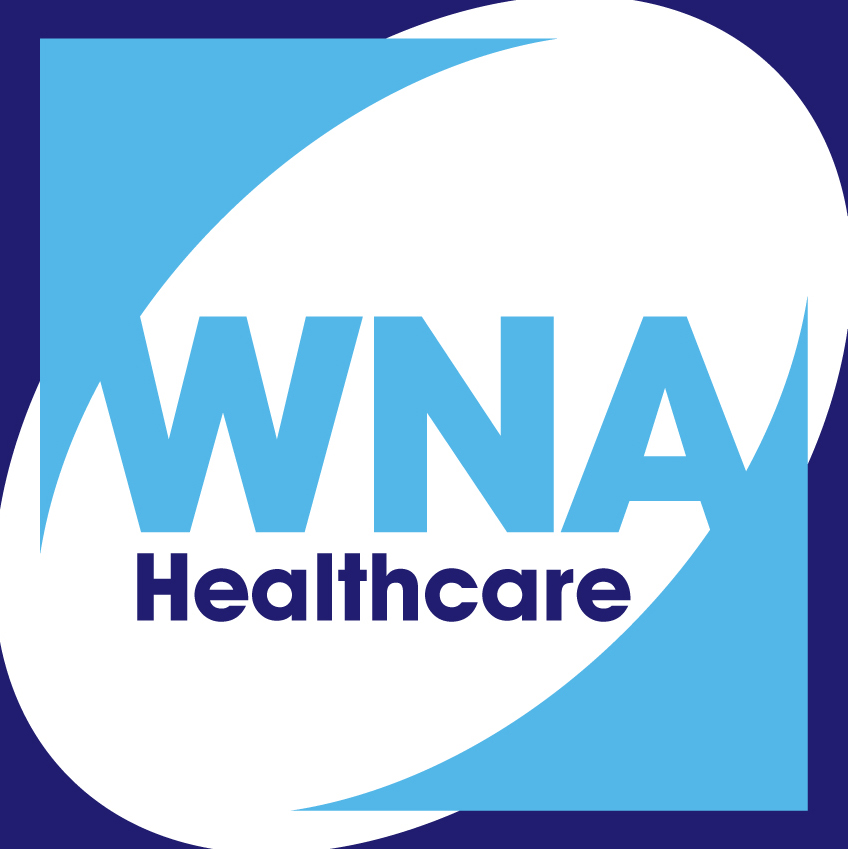 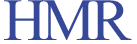 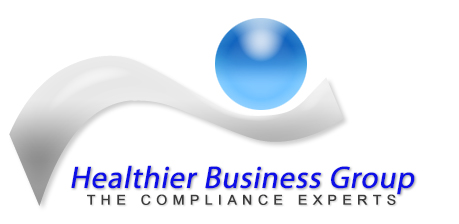 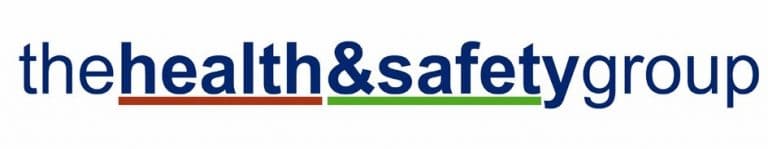 Training Subscription AgreementName: 		Company:By signing up to join the WNA and HMR training programme, I agree to the following:Payment for the eLearning training is only refundable upon completion within 28 days. It is valid for a period of 60 days only. After 60 days, I will be re-charged and again every 60 days until the eLearning has been fully completed.Payments for any other training are refundable, if cancellation is made before 2 weeks of the course(s) commencement date.If I fail to attend the selected course(s), I shall pay the company in full for the training missed. I will then be expected to pay again, and attend the next available course.Training certificates will not be issued to members and are non transferable.Please tick course(s) applicable:Signature: 				        Date: 	YOUR TRAININGCourse and PriceCourse and Price£20 Healthier Business eLearning Training (Mandatory Online)£20 Healthier Business eLearning Training (Mandatory Online)£82.80 Health & Safety CSTF Aligned Practical Training day with free eLearning (Mandatory Practical and Online courses)£82.80 Health & Safety CSTF Aligned Practical Training day with free eLearning (Mandatory Practical and Online courses)Payment MethodPayment MethodI enclose a Cash payment of £__________ for my trainingI enclose a Cash payment of £__________ for my trainingI authorise the sum of £_______ to be deducted from my wages    (if you have worked recently and have a shift to deduct from)I authorise the sum of £_______ to be deducted from my wages    (if you have worked recently and have a shift to deduct from)Point of Sale Terminal – payment can be made by card over the phone or at the officePoint of Sale Terminal – payment can be made by card over the phone or at the office